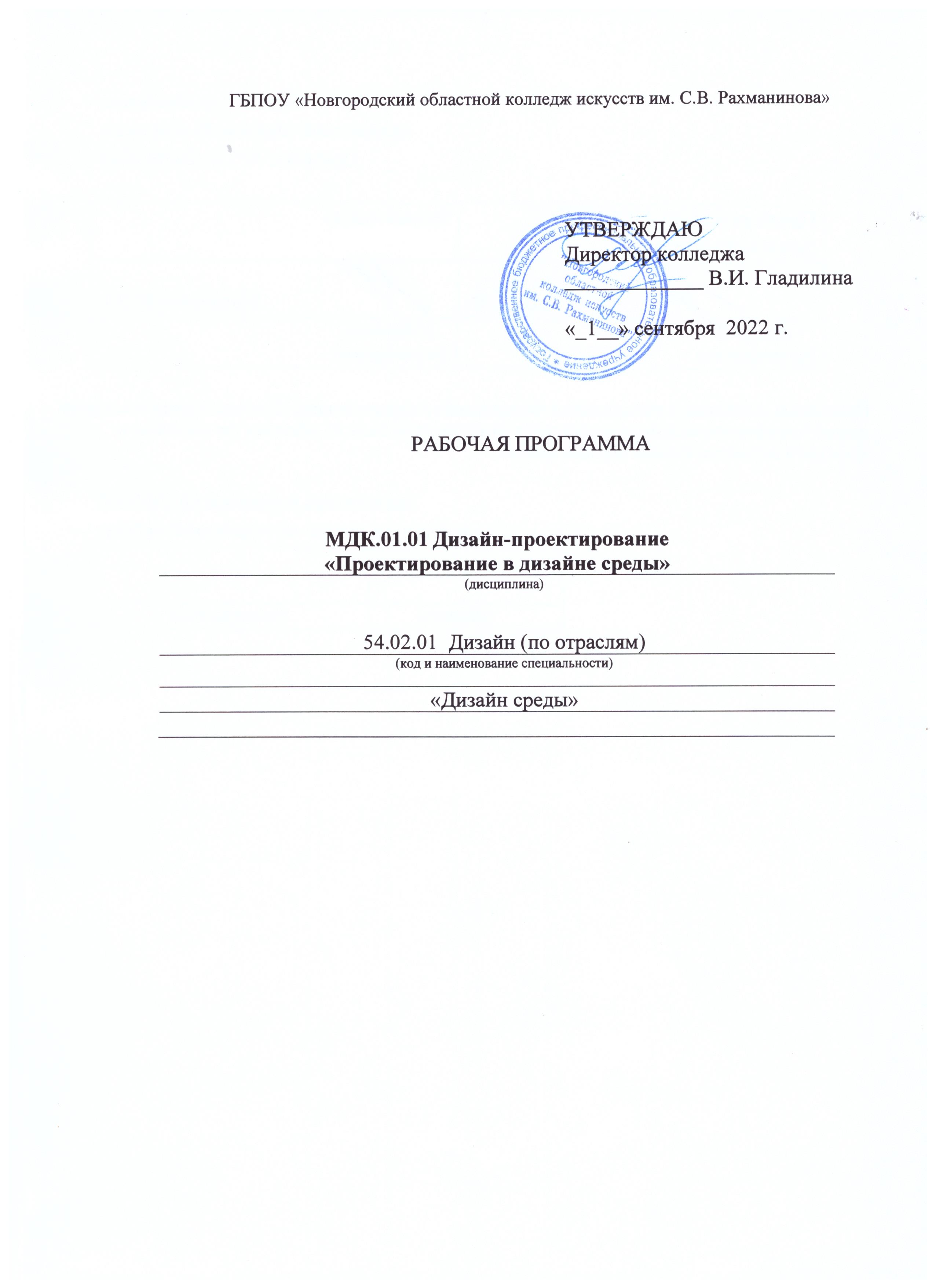 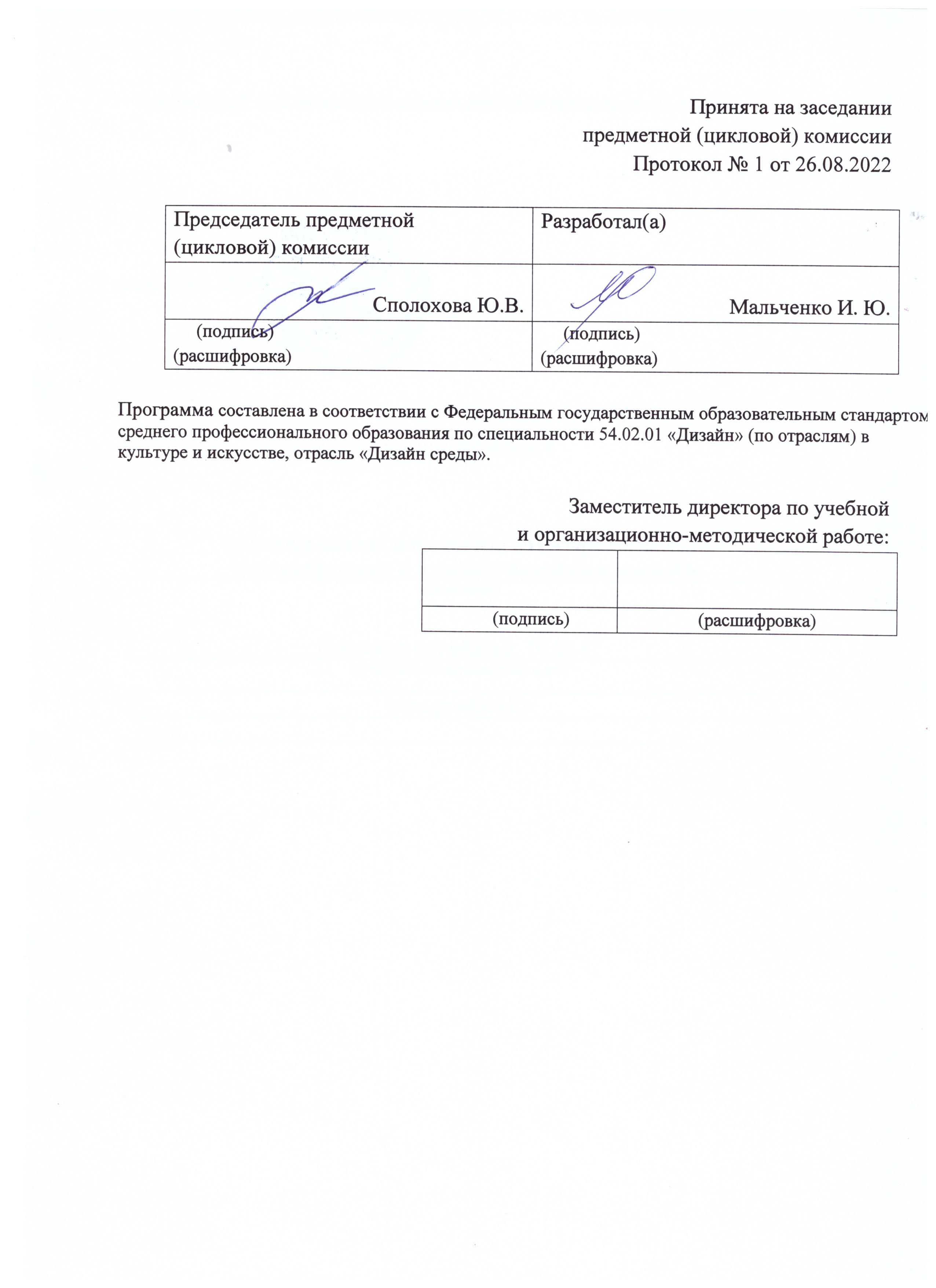 Введение.Рабочая программа учебной дисциплины «Проектирование в дизайне среды», ПМ.01 «Творческая художественно-проектная деятельность в области культуры и искусства», МДК 01.01 «Дизайн-проектирование» является частью основной образовательной программы в соответствии с ФГОС по специальности 54.02.01 «Дизайн» (по отраслям) в культуре и искусства, отрасль «Дизайн среды» углубленной подготовки в части освоения основного вида (ПК 1.1 – 1.10) профессиональной деятельности:ПК 1.1. Изображать человека и окружающую предметно-пространственную среду средствами академического рисунка и живописи;ПК 1.2. Применять знания о закономерностях построения художественной формы и особенностях ее восприятия.ПК 1.3. Проводить работу по целевому сбору, анализу исходных данных, подготовительного материала, выполнять необходимые предпроектные исследования.ПК 1.4. Владеть основными принципами, методами и приемами работы над дизайн-проектом.ПК 1.5. Владеть классическими изобразительными и техническими приемами, материалами и средствами проектной графики и макетирования.ПК 1.6. Учитывать при проектировании особенности
материалов, 	технологии	изготовления, 	особенности современногопроизводственного оборудования.ПК 1.7. Использовать компьютерные технологии при реализации творческого замысла.ПК 1.8. Находить художественные специфические средства, новые образно-пластические решения для каждой творческой задачи.ПК 1.9. Осуществлять процесс дизайн-проектирования.ПК 1.10. Разрабатывать техническое задание на дизайнерскую продукцию.Дизайнер, преподаватель должен обладать (ОК 1–9) общими компетенциями, включающими в себя способность:ОК 1. Понимать сущность и социальную значимость своей будущей профессии, проявлять к ней устойчивый интерес.ОК 2. Организовывать собственную деятельность, определять методы и способы выполнения профессиональных задач, оценивать их эффективность и качество.ОК 3. Решать проблемы, оценивать риски и принимать решения в нестандартных ситуациях.ОК 4. Осуществлять поиск, анализ и оценку информации, необходимой для постановки и решения профессиональных задач, профессионального и личностного развития.ОК 5. Использовать информационно-коммуникационные технологии для совершенствования профессиональной деятельности.ОК 6. Работать в коллективе, обеспечивать его сплочение, эффективно общаться с коллегами, руководством.ОК 7. Ставить цели, мотивировать деятельность подчиненных, организовывать и контролировать их работу с принятием на себя ответственности за результат выполнения заданий.ОК 8. Самостоятельно определять задачи профессионального и личностного развития, заниматься самообразованием, осознано планировать повышение квалификации.ОК 9. Ориентироваться в условиях частой смены технологий в профессиональной деятельности.Рабочая программа учебной дисциплины «Проектирование в дизайне среды», МДК 01.01«Дизайн-проектирование» является частью основной образовательной программы, может быть использована в следующих областях профессиональной деятельности выпускников углубленной подготовки в культуре и искусстве:художественное проектирование объектов дизайна, дизайна среды, промышленного дизайна, арт-дизайна; образование художественное в детских школах искусств, детских художественных школах, других образовательных учреждениях дополнительного образования, общеобразовательных учреждениях, учреждениях СПО.  Учебная дисциплина «Проектирование в дизайне среды», МДК 01.01. «Дизайн-проектирование» в структуре основной профессиональной образовательной программы принадлежит к профессиональному модулю ПМ.01 Творческая художественно-проектная деятельность в области культуры и искусства.2. Цель и задачи дисциплины.Целью курса является:познакомить студентов с особенностями создания дизайн-проектов, воспитания творческой активности, изучения классического наследия и современной практики дизайна.  Задачами курса являются:дать представление о теоретических основах композиции, закономерностях построения художественной формы и особенности ее восприятия; познакомить с основными изобразительными и техническими средствами и материалами проектной графики; приемами и методами макетирования;          создать условия для развития творческого мышления и выполнения художественных творческих задач.Рабочая программа составлена в соответствии с рабочей программой воспитания и календарным планом воспитательной работы. http://noki53.ru/about/programma-vospitaniya.php 3. Требования к уровню освоения содержания курса.В результате освоения   курса студент должен: иметь практический опыт:использования разнообразных изобразительных и технических приемов и средств при выполнении дизайн-проекта, методов макетирования;уметь:        применять средства компьютерной графики в процессе дизайнерского проектирования;  знать:основные изобразительные и технические средства и материалы проектной графики; приемы и методы макетирования;особенности графики и макетирования на разных стадиях проектирования; технические и программные средства компьютерной графики.Образовательная деятельность при освоении образовательной программы или отдельных ее компонентов организуется в форме практической подготовки.Образовательная деятельность при освоении образовательной программы или отдельных ее компонентов организуется с использованием средств электронного обучения, с применением дистанционных образовательных технологий:электронные дидактические материалыобразовательные видеофильмыфоторепродукции картин, памятников архитектуры и скульптуры, фотоизображения окружающего мира (природы и общества) и т.п.презентацииВ зависимости от целей занятий могут использоваться электронная почта, социальные сети, мессенджеры.4. Объем дисциплины, виды учебной работы.Дисциплина «Проектирование в дизайне среды» обязательная учебная нагрузка студента –900 часов, время изучения –3-8 семестры. Форма итогового контроля – 3-7 семестр -экзамены, 8-зачет.   Тематический план. Специальность – 54.02.01 «Дизайн» (по отраслям) в культуре и искусствеОтрасль - «Дизайн среды»МДК 01. 01. «Дизайн-проектирование»  Дисциплина - «Проектирование в дизайне среды»Форма обучения – очнаяРаспределение учебной нагрузки по семестрам.Специальность – 54.02.01 «Дизайн» (по отраслям) в культуре и искусствеОтрасль - «Дизайн среды» МДК 01. 01. «Дизайн-проектирование»  Дисциплина - «Проектирование в дизайне среды»Форма обучения – очная5. Содержание дисциплины и требования к формам и содержанию текущего, промежуточного, итогового контроля.5.1.Содержание дисциплины5.2. Требования к формам и содержанию текущего, промежуточного, итогового контроля. Специальность – 54.02.01 «Дизайн» (по отраслям) в культуре и искусствеОтрасль - «Дизайн среды» МДК 01. 01. «Дизайн-проектирование»  Дисциплина - «Проектирование в дизайне среды»Форма обучения – очнаяКонтроль знаний и умений студентов, обучающихся дисциплине «Проектирование в дизайне костюма», МДК 01. 01. «Дизайн-проектирование» помогает эффективно управлять учебно-воспитательными процессами и осуществлять качественную подготовку специалистов.      Благодаря контролю между преподавателями и студентами устанавливается “обратная связь”, которая позволяет оценить динамику освоения рабочего материала, действительный уровень владения системой знаний, умений и навыков и на основе их анализа выносить соответствующие коррективы в организацию учебного процесса.      Контроль знаний и умений студентов выполняет проверочную, обучающую, воспитательную и методическую функции. Показатели контроля служат главным основанием для суждения о результате учения.      Контроль дает большие возможности для развития личности студента, формирования его познавательных способностей, выработки субъективных самооценочных представлений, развития потребности в самоконтроле. Контроль позволяет оценить методы преподавания, выбрать оптимальные варианты обучающей деятельности.Контроль знаний и умений студентов отвечает следующим требованиям:-планомерности и систематичности;-объективности (научной обоснованности);-всесторонности уровня сформированности основ профессиональной деятельности;-индивидуальности (учету индивидуального качества студента);- экономичности (оценке в короткий срок);-тактичности (спокойной деловой обстановке).Требования к контролю включают:знания: -государственного образовательного стандарта;-цели, задачи, содержание форм и методов обучения;  умения:-организовать учебно-творческую деятельность;-создавать предметно-пространственную среду, обеспечивающую условия для творческого развития;-использовать современные инновационные технологии.           Помогает проследить реализацию требований к уровню квалификации студента:-готовность к профессиональной деятельности в качестве преподавателя дисциплин в учреждениях дополнительного образования;-разрабатывать авторские проекты, с учетом технологических требований;-использовать полученные знания, умения, и навыки в профессиональной деятельности, применять графические, живописные и пластические методы разработки и оформления авторских работ;-производить работу по отбору, анализу и обобщению подготовительного материала;-производить новые художественно-пластические решения для каждой творческой задачи;-разрабатывать художественно-графические проекты и воплощать их в материале;-производить экономический расчет на дизайн-проекты;-обеспечивать правила безопасности профессиональной деятельности в процессе материального воплощения проектов;-рационально организовать свой труд и рабочее место. включает знания:-основные этапы развития дизайна в современном обществе; -форм, методов проектирования, моделирования, макетирования художественных изделий с учетом современных социально экономических и эстетических требований;-технологического процесса исполнения дизайн-проектов, а также физические и химические свойства материалов, применяемые при изготовлении изделий;-целей, задач, содержания, принципов, форм, методов и средств обучения в сфере проектирования;-методов управления и организации работы художественно-творческого процесса;-закономерностей построения художественной формы и особенности восприятия;-свойства применяемых материалов и эстетические качества;-сбора и систематизации подготовительного материала и способов применения для воплощения творческого замысла, использование информационных технологий в профессиональной деятельности.              Знания проверяются на всех уровнях усвоения: репродуктивном, творческом.             Требования к контролю являются, качественной реализацией требований ГОС СПО, включает в себя следующие виды контроля: предварительный, текущий, рубежный (периодический), административный, итоговый.             Предварительный контроль позволяет определить исходный уровень знаний и умений по дисциплине, уровень познавательных возможностей, потребностей студентов к профессиональной деятельности, к саморазвитию.             Текущий контроль стимулирует регулярную, напряженную и целенаправленную работу студентов, активизирует их познавательную деятельность, определяет уровень овладения умениями самостоятельной работы.              Периодический (рубежный) контроль позволяет определить качество освоения студентами учебного материала по разделам, темам, дисциплинам.Комплекс заданий составляет большую часть программы. Располагаются задания по степени трудности.              Стандартизированный контроль позволяет оценить большое количество студентов. Он дает возможность получить студенту валидную (соответствие оценки ее целям по содержанию и степени трудности), надежную (устойчивость результатов оценки), стандартизированную оценку.Административный контроль направлен на оценку качества реализации государственных образовательных стандартов по дисциплине.               Итоговый контроль направлен на проверку конечных результатов обучения дисциплине, овладение студентами системы знаний, умений и навыков. Он осуществляется на семинарах и государственных экзаменах, защите дипломного проекта.             Результаты контроля знаний и умений студентов выражается в оценке. Оценка-это определение и выражение в условных знаках, а также в оценочных суждениях преподавателя степени усвоения знаний и умений, установленных программой по пятибалльной системе. Оценка имеет большое образовательное и воспитательное значение, организующее воздействие.                 Оценка знаний и умений студентов отвечает следующим требованиям: -объективности (действительный уровень усвоения учебного материала);-индивидуальности характера (уровень знаний конкретного студента);-гласности (должна быть оглашена);-обоснованности (должна быть мотивированной и убеждающей, соотносящейся с самооценкой и мнением учебной группы).                 Оценка выполнения задания в качественной форме: 100-90% качественного исполнения- 5 (отлично)  90-75% правильного исполнения- 4 (хорошо) 75-50% правильного исполнения- 3 (удовлетворительно) 50%      правильного исполнения- 2 (неудовлетворительно)  Критерии итоговых оценок знаний и умений студентов, обучающихся дисциплине «Дизайн-проектирование»  5 (отлично) -за качественное исполнение задания, художественно-образное, графическое и колористическое решение, высокопрофессиональное выполнение проекта.4 (хорошо) - за хорошее исполнение, владение художественно-графическим и колористическим решением, профессиональное выполнение проекта. За грамотное соблюдение технологического процесса, владение теоретическими и практическими знаниями. 3 (удовлетворительно) - за удовлетворительное исполнение задания, недостаточное владение художественно-графическим и колористическим решением, удовлетворительное выполнение проекта.2 (неудовлетворительно) - за допущенные ошибки в исполнении работы, неумение применять знания для решения практических задач.       Таким образом, совокупность видов, форм, методов контроля позволяет получить достаточно точную и объективную картину обучения студентов и добиться высокого качества подготовки студентов в соответствии с требованиями ГОС СПО.           Оценка работ студентов производится предметно-цикловой комиссией.6. Учебно-методическое и информационное обеспечение курса.Карта учебно-методического обеспечения Специальность – 54.02.01 «Дизайн» (по отраслям) в культуре и искусствеОтрасль - «Дизайн среды» МДК 01. 01. «Дизайн-проектирование»  Дисциплина - «Проектирование в дизайне среды»Форма обучения – очная, всего - 900 часов, из них уроки - 600 ч.Таблица 1. Обеспечение дисциплины учебными изданиями. Таблица 2. Обеспечение дисциплины учебно-методическими материалами (разработками)7. Материально-техническое обеспечение курса. Обеспечение дисциплины средствами обученияРеализация учебной дисциплины «Проектирование в дизайне среды», требует наличия мастерских для занятий по междисциплинарному курсу МДК 01. 01. «Дизайн-проектирование».8. Методические рекомендации преподавателям.В изучении курса проектирования входит изучение выразительных возможностей и средств графических материалов, технологии составления композиций (линейных, тональных, цветовых). Проектирование объектов, средства проектирования, комплексная разработка элементов проекта. Требования к учебно-методическому обеспечению учебного процесса - доступный библиотечный фонд, наличие методических пособий по всем видам занятий - практикумам, наглядные пособия.
Педагог должен знать о научных методах познания произведений искусства, о специфике и сущности разных видов искусств, о современном состоянии, тенденции и перспективах развития дизайнерского проектирования, о структуре и организации различных видов производств в дизайнерской деятельности.
Быть способен: самостоятельно работать с технической и справочной литературой, адаптировать методические разработки к условиям реального учебного процесса, проводить проектно-технологический анализ объектов дизайна.
Знать и уметь пользоваться: историю и современные тенденции, методы обучения и формирования профессиональных умений и навыков, исторический опыт развития мирового искусства, основные факты и закономерности историко-художественного процесса, значение наследия прошлых веков для современности, закономерностей освоения человеком окружающей действительности направления и формы эстетической деятельности, теоретические основы, основные положения деятельности, теоретические основы, основные положения и современные методы дизайнерского проектирования, свойства материалов, способы обработки.
Педагог должен уметь осуществлять выбор материалов для изготовления макетов и оригиналов проектирования, владеть методами технологического и организационно-экономического проектирования в дизайне и профессией дизайнерского профиля.
Педагог должен использовать основные принципы обучения: системность; компетентность; последовательность; множественность; нестандартность и отход от стереотипов; работа на основе интереса и активности; преемственность; разнообразие приемов: методов, подходов; учет особенностей нервно-психической деятельности в зависимости от возраста учащихся.9. Методические рекомендации по организации самостоятельной работы студентов. Самостоятельная работа представляет собой обязательную часть основной профессиональной образовательной программы и выполняемую студентом внеаудиторных занятий в соответствии с заданиями преподавателя. Результат самостоятельной работы контролируется преподавателем. Самостоятельная работа может выполняться студентом в учебных кабинетах и мастерских, читальном зале библиотеки, компьютерных классах, а также в домашних условиях. Самостоятельная работа студентов подкрепляется учебно-методическим и информационным обеспечением, включающим учебники, учебно-методические пособия, конспекты лекций, аудио и видео материалы.Самостоятельная работа студентов (СРС) это активная форма индивидуальной деятельности, направленная на завершение выполненного задания, формирование умений по оформлению работы, умению подготовить ее к экспонированию. Самостоятельная работа предполагает организовывать выставки своих работ.Целью разрабатываемой системы самостоятельных работ по дисциплине «Проектирование в дизайне среды», МДК 01. 01. «Дизайн-проектирование» является выработать умение самостоятельно завершать работу и готовить ее к экспонированию.Самостоятельная работа предполагает выполнение следующих работ:- проанализировать работу для завершения- подготовить работу к завершениюОсновными формами контроля самостоятельной работы является качественная работа по завершению и оформлению работы к экспонированию.Основные требования к результатам работы:- работа должна быть завершена в срок и качественно;- работа должна быть очищена от посторонних загрязнений;- должны быть выполнены все необходимые надписи.В соответствии с государственными требованиями в области дисциплины   студент должен:- знать все средства и методы для завершения работ и их экспонирования;- уметь выполнять необходимые работы для завершения и экспонирования; - приобрести навыки для работы с различными видами завершения и оформления заданий. 10. Перечень основной и дополнительной учебной литературы.Основная:1. Генералова Е.М. Основы профессиональных коммуникаций. Графические средства: учебно-методическое пособие / Е.М. Генералова. – Самара: СГАСУ, 2014. – 112 с.2. Грубе Г.-Р., Кучмар А. Путеводитель по архитектурным формам/Пер. с нем. М.В. Алешечкиной. — 2-е изд., репринтное—М.: Стройиздат, 2003. — 216 с: ил. — Перевод, изд.: G.-R. Grube, А. Kutschmar. Bauformen von derRomanik bis zur Gegenwart.3.Дизайн. Иллюстрированный словарь-справочник/Г.Б. Минервин, В.Т. Шимко, А.В. Ефимов и др.: Под общей редакцией Г.Б. Минервина и В.Т. Шимко. – М.:»Архитектура-С», 2004, 288 с., ил.4. Иттен, И. Искусство цвета. Учебник-М.: Д. Андронов,2004.-260с.5. Кильпе, М.В. Композиция: Учебник-М.: Д. Андронов,2006.-345с.
6. Нойферт П., Нефф Л. Проектирование и строительство. Дом, квартира, сад: Перевод с нем. – Третье изд., переработанное и дополненное: - М.: Издательство «Архитектура-С», 2005 – 264 с., ил.
7. Нойферт Э. Строительное проектирование.:/Пер. с нем. К.Ш. Фельдмана, Ю.М. Кузьминой; Под ред. З.И. Эстрова и Е.С, Раевой. – 2-е изд. – М.: Стройиздат, 1991. – 392 с., ил.
8. Рунге В.Ф., Ю.П. Манусевич Эргономика в дизайне среды. – М.: «Архитектура-С», 2005 – 327 с., ил.
9. Степанов А.В. Основы объемно-пространственной композиции. - М.: Стройиздат, 2003 г10. Устин В.Б. Учебник дизайна. Композиция, методика, практика. М., Астрель 200911.  Шимко В.Т. Архитектурно-дизайнерское проектирование. Основы теории (средовой подход): Учебник / В.Т. Шимко, 2-е издание, дополненное и исправленное. М.: «Архитектура-С», 2009. – 408 с., ил.12.Шимко В.Т. Архитектурно – дизайнерское проектирование городской среды. – М.: Архитектура-С, 2006 – 385 с., ил.13. Шимко В.Т. Основы дизайна и средовое проектирование. - М.:Архитектура-С, 2005г.14. Чинь, Франсис Д.К. Архитектура: форма, пространство, композиция / Франсис Д. К. Чинь; пер.с англ. Е. Нетесовой. – М.: АСТ: Астрель, 2005. – 399, [17] с.: ил.15. Чинь, Франсис Д.К. Архитектурная графика: пер. с англ. / Франсис Д.К. Чинь. – М.: Астрель, 2007. – 215, [9] с.: ил.Дополнительная:1.Агостон Ж. Теория цвета и ее применение в искусстве и дизайне : Пер. с англ.-М.: Мир, 1982. – 184 с., ил.2. Анисимова И.И. Уникальные дома (от Райта до Гери)6 Учеб. пособие по спец. «Архитектура». – М.: Архитектура-С, 2009. – 160 с.. ил.3. Вийранд,Т.О. Молодежи об искусстве.-Т.:Кунст.,2001.-160с.4. Георгиевский, О.В. Техническое рисование и художественно-графическое оформление архитектурных чертежей: учеб. пособие/ О.В. Георгиевский, Л.В. Смирнова. – М.: АСТ : Астрель : Профиздат, 2005. – 63[1] с., ил.5.Ефимов А.В. и др. Дизайн архитектурной среды: Учеб. для вузов/Г.Б. Минервин, А.П. Ермолаев, В.Т. Шимко, А.В. Ефимов, Н.И. Щепетков, А.А, Гаврилина, Н.К. Кудряшев – М.: Архитектура-С, 2006 – 504 с., ил.6. Киселева Т.Ю., Стасюк Н.Г. Отмывка фасада: Учеб. пособие для вузов/Т.Ю. Киселева, Н.Г. Стасюк. – М.: «Архитектура-С», 2010. – 96 с., ил.7. Курило Л. В. История  архитектурных  стилей [Текст] :  учебник /Л. В. Курило, Е. В. Смирнова ;  Российская международная академия туризма. – 3-е изд. – М. : Советский спорт, 2012. – 215, [1] с.8. Ле ,Корбюзье. Архитектура 20 века: Учебное пособие-М.: Искусство,2006.-385с.9. Маленьких О. Ю., Маленьких Ю. А. Стройгенплан: Учебное пособие по курсовому и дипломному проектированию —Челябинск: Изд. ЮУрГУ, 2000. — 86 с.10.Михайлов С.М., Кулеева Л.М. Основы дизайна: Учебник по специальности 2902.00 «Дизайн архитектурной среды»/ Под ред. С.М. Михайлова. – Казань: «Новое Знание», 1999. – 240 с., ил.11. Партина А.С. Архитектурные термины: Иллюстрированный словарь. – М.: Стройиздат, 1994. – 208 с.: ил.12. Рац, А.П. Основы цветоведения и колористики. Цвет в живописи, архитектуре и дизайне: курс лекций / А.П. Рац; М-во образования и науки Росс. Федерации, Моск. гос. строит. ун-т. Москва : МГСУ, 2014, 128 с.13. Чернышев О. В. Формальная композиция. Творческий практикум.-Мн.: Харвест, 1999.-312 с.Наименованиеразделов и темМакс.нагр.студ. чКол-во аудиторных часов при очной форме обученияВсего групп. урокиСамост.раб.студ.3 семестр3 семестр3 семестр3 семестрТема 1. Теоретические основы проектирования в дизайне среды.422Тема 2. Основные направления средового дизайна.422Тема 3. Методы исполнения дизайн-проектов.422Тема 4. Работа с аналогами. Методология исследования среды. 422Тема 5. Малые архитектурные формы. 844Тема 6. Создание комплекса малых архитектурных форм в едином стиле. 22166Тема 6. 1. Разработка концепции. Поисковые клаузуры. 642Тема 6. 2. Разработка рабочих чертежей. Композиция эскизного проекта на планшете.541Тема 6. 3. Перенос проекта на планшет. Отмывка чертежей, нанесение проектной графики.642Тема 6. 4. Создание чернового и итогового макетов.541Тема 7. Внедрение комплекса малых архитектурных форм в среду. Концепт-проект оформления парковой зоны. 22166Тема 7.1. Разработка концепции.14104Тема 7.2. Разработка подачи концепт-проекта.862Тема 8. Малые архитектурные формы. Остановка общественного транспорта.28208Тема 8. 1. Изучение аналогов. 321Тема 8. 2. Разработка поисковых клаузур.541Тема 8. 3. Разработка рабочих чертежей и чернового макета.541Тема 8. 4. Композиция эскизного проекта на планшете. Перенос проекта на планшет.321Тема 8. 5. Отмывка чертежей, нанесение проектной графики.642Тема 8. 6. Создание итогового макета.321Тема 8. 7. Подготовка проекта к экспонированию.321ВСЕГО ЗА СЕМЕСТР:966432Тема 1. Преодоление препятствий. Разработка концепт-проекта моста.24168Тема 1.1. Разработка концепции.12102Тема 1.2. Разработка подачи концепт-проекта.1266Тема 2. Малые архитектурные формы. Въездной знак.362412Тема 2. 1. Изучение аналогов. Разработка поисковых клаузур.862Тема 2. 2. Разработка рабочих чертежей и чернового макета.642Тема 2. 3. Композиция эскизного проекта на планшете. Перенос проекта на планшет.642Тема 2. 4. Покраска планшета, нанесение графики.1064Тема 2. 5. Создание итогового макета. Подготовка проекта к экспонированию.842Тема 3. Концепт-проект оформления витрины с входной группой. 24168Тема 3.1. Разработка концепции.12102Тема 3.2. Разработка подачи концепт-проекта.1266Тема 4. Объекты городской среды для детей и молодежи. Детское игровое пространство.362412Тема 4. 1. Изучение аналогов. Разработка поисковых клаузур.642Тема 4. 2. Разработка рабочих чертежей и чернового макета.642Тема 4. 3. Перенос чертежей в программу SketchUp. Создание модели.862Тема 4. 4. Эскиз подачи. Сборка подачи.642Тема 4. 5. Создание итогового макета. 642Тема 4. 6. Печать проекта. Подготовка проекта к экспонированию.422ВСЕГО ЗА СЕМЕСТР:1208040                               5 семестр                               5 семестр                               5 семестр                               5 семестрТема 1. Интерьер. Виды, стили, особенности. 1082Тема 2. Проект общественного интерьера.725022Тема 2. 1. Работа с заказчиком. Разработка поисковых клаузур.1082Тема 2. 2. Разработка черновых чертежей разверток по стенам, планов и функционального зонирования.1284Тема 2. 3. Создание интерьера в программе ArchiCAD.18126Тема 2. 4. Визуализация.18126Тема 2. 5. Разработка подачи проекта. Печать проекта.14104Тема 3. Проект интерьера типовой квартиры.684028Тема 3. 1. Разработка поисковых клаузур.1284Тема 3. 2. Разработка черновых чертежей разверток по стенам, планов и функционального зонирования.1284Тема 3. 3. Создание интерьера в программе ArchiCAD.18126Тема 3. 4. Визуализация.862Тема 3. 5. Разработка подачи проекта. Печать проекта.862Тема 4. Система визуальной навигации.423012Тема 4. 1. Разработка поисковых клаузур.1082Тема 4. 2. Создание знаков системы визуальной навигации в программах Photoshop или CorelDraw. 1284Тема 4. 3. Визуализация системы навигации в интерьере. 1284Тема 4. 4. Разработка подачи проекта. Печать проекта.862ВСЕГО ЗА СЕМЕСТР:192128646 семестр6 семестр6 семестр6 семестрТема 1. Метод «сценарного моделирования» среды.18108Тема 2. Проектирование в уровнях.18108Тема 3. Разработка прогулочной тропы с видовыми площадками в уровнях.644816Тема 3. 1. Разработка поисковых клаузур.14104Тема 3. 2. Разработка рабочих чертежей и чернового макета. 14104Тема 3. 3. Перенос чертежей в программу SketchUp или ArchiCAD. Создание модели.14104Тема 3. 4. Визуализация.12102Тема 3. 5. Разработка подачи проекта. Печать проекта.1082Тема 4. Выставочное пространство.18108Тема 5. Кураторство выставочных проектов.18108Тема 6. Разработка концепций выставок.1446Тема 7. Разработка проекта выставочного пространства.664818Тема 7. 1. Разработка поисковых клаузур.14104Тема 7. 2. Разработка рабочих чертежей и чернового макета. 14104Тема 7. 3. Перенос чертежей в программу SketchUp или ArchiCAD. Создание модели.14104Тема 7. 4. Визуализация.12102Тема 7. 5. Разработка подачи проекта. Печать проекта.1082ВСЕГО ЗА СЕМЕСТР:216144727 семестр7 семестр7 семестр7 семестрТема 1. Разработка проекта загородного дома с участком. Работа в парах.604020Тема 1. 1. Разработка поисковых клаузур.1284Тема 1. 2. Разработка рабочих чертежей и чернового макета. 1284Тема 1. 3. Перенос чертежей в программу SketchUp или ArchiCAD. Создание модели.1284Тема 1. 4. Визуализация.1284Тема 1. 5. Разработка подачи проекта. Печать проекта.1284Тема 2. Общественное пространство. Классификация, анализ аналогов.28820Тема 3. Разработка концепт-проекта общественного пространства.44404Тема 3. 1. Разработка концепции.22202Тема 3.2. Разработка подачи концепт-проекта.22202Тема 4. Световой дизайн. Работа в группах.604020Тема 4. 1. Анализ аналогов. 302010Тема 4. 2. Разработка концепт-проекта. 302010192128648 семестр8 семестр8 семестр8 семестрТема 1. Суперграфика в городской среде.422814Тема 1. 1. Виды, приемы создания, цели и задачи суперграфики в городской среде.1082Тема 1. 2. Анализ аналогов, проведение исследования.1688Тема 1. 3. Разработка концепции супеграфики для районов Великого Новгорода. 16124Тема 2. Сценография праздников, театра.422814Тема 2. 1. Анализ аналогов, проведение исследования.17107Тема 2. 2. Разработка концепции.25187ВСЕГО ЗА СЕМЕСТР:845628ВСЕГО:900600300Вид учебной работыВсегоНомера семестровНомера семестровНомера семестровНомера семестровНомера семестровНомера семестровВид учебной работыВсегоIII IV V VIVIIVIII Аудиторные занятия (теоретические занятия)600648012814412856Самостоятельная работа300324064726428Всего9009612019221619284Вид итогового контроляэкзаменэкзаменэкзаменэкзаменэкзамензачет3 семестр3 семестр3 семестр3 семестрТемаСодержаниеТребования к знаниямТребования к умениямТема 1. Теоретические основы проектирования в дизайне среды.Введение в предметную область проектирования в дизайне среды.Знать все аспекты дизайн-проектирования, его стадии, этапы и цели. Разбираться в терминологии и уметь применять ее на практике.Тема 2. Основные направления средового дизайна.Историческая справка о средовом дизайне. Современное состояние дизайна среды.Знать виды и направления дизайн-деятельности, периодизацию развития и современные тенденции средового дизайна.Разбираться в терминологии и уметь применять ее на практике.Тема 3. Методы исполнения дизайн-проектов.
Способы методического описания процесса. Методы проектирования предметных и средовых объектов в дизайне.Знать способы и методы замысла и исполнения проектов.Разбираться в терминологии и уметь применять ее на практике.Тема 4. Работа с аналогами. Методология исследования среды.Понятие о предпроектном анализе. Проектирование "по прототипам" и "без аналогов". Предпроектные исследования как инструмент формирования проектного замысла. Дуализм проектного начала в средовом дизайне.Знать два типа проектирования и разницу между ними.Разбираться в терминологии и уметь применять ее на практике.Тема 5. Малые архитектурные формы.Типы малых архитектурных форм. Изучение аналогов.Разбираться в различных типах малых архитектурных форм.Разбираться в терминологии и уметь применять ее на практике.Тема 6. Создание комплекса малых архитектурных форм в едином стиле.Тема 6. 1. Разработка концепции. Поисковые клаузуры. Тема 6. 2. Разработка рабочих чертежей. Композиция эскизного проекта на планшете.Тема 6. 3. Перенос проекта на планшет. Отмывка чертежей, нанесение проектной графики.Тема 6. 4. Создание чернового и итогового макетов.Поиск дизайн-концепции на заданную тему.Знать предмет проектирования, способы и методы исполнения дизайн-проектов.Уметь использовать методы и приемы стимуляции творческой активности и продуктивности творческой деятельности.Тема 7. Внедрение комплекса малых архитектурных форм в среду. Концепт-проект оформления парковой зоны. Тема 7.1. Разработка концепции.Тема 7.2. Разработка подачи концепт-проекта.Поиск дизайн-концепции на заданную тему.Знать предмет проектирования, способы и методы исполнения дизайн-проектов.Уметь использовать методы и приемы стимуляции творческой активности и продуктивности творческой деятельности.Тема 8. Малые архитектурные формы. Остановка общественного транспорта.Тема 8. 1. Изучение аналогов. Тема 8. 2. Разработка поисковых клаузур.Тема 8. 3. Разработка рабочих чертежей и чернового макета.Тема 8. 4. Композиция эскизного проекта на планшете. Перенос проекта на планшет.Тема 8. 5. Отмывка чертежей, нанесение проектной графики.Тема 8. 6. Создание итогового макета.Тема 8. 7. Подготовка проекта к экспонированию.Поиск дизайн-концепции на заданную тему.Знать предмет проектирования, способы и методы исполнения дизайн-проектов.Уметь использовать методы и приемы стимуляции творческой активности и продуктивности творческой деятельности.4 семестр4 семестр4 семестр4 семестрТемаСодержаниеТребования к знаниямТребования к умениямТема 1. Преодоление препятствий. Разработка концепт-проекта моста.Тема 1.1. Разработка концепции.Тема 1.2. Разработка подачи концепт-проекта.Разбор возможных препятствий, возникающих перед человеком в городе, и способов их преодолений. Просмотр аналогов и их детальный разбор.Знать типы препятствий и способы их преодоления. Знать предмет проектирования, способы и методы исполнения дизайн-проектов.Разбираться в терминологии и уметь применять ее на практике. Уметь использовать методы и приемы стимуляции творческой активности и продуктивности творческой деятельности.Тема 2. Малые архитектурные формы. Въездной знак.Тема 2. 1. Изучение аналогов. Разработка поисковых клаузур.Тема 2. 2. Разработка рабочих чертежей и чернового макета.Тема 2. 3. Композиция эскизного проекта на планшете. Перенос проекта на планшет.Тема 2. 4. Покраска планшета, нанесение графики.Тема 2. 5. Создание итогового макета. Подготовка проекта к экспонированию.Утилитарный тип малых архитектурных форм. Въездной знак. Его особенности и задачи. Изучение аналогов. Изучение ситуации в населенном пункте. Постановка проблемы.Знать особенности и задачи въездных знаков.Разбираться в терминологии и уметь применять ее на практике. Уметь выявить проблему и найти способы ее разрешенияТема 3. Концепт-проект оформления витрины с входной группой. Тема 3.1. Разработка концепции.Тема 3.2. Разработка подачи концепт-проекта.Понятие "входная группа". Особенности восприятия витрин. Знать предмет проектирования, способы и методы исполнения дизайн-проектов.Уметь использовать методы и приемы стимуляции творческой активности и продуктивности творческой деятельности.Тема 4. Объекты городской среды для детей и молодежи. Детское игровое пространство.Тема 4. 1. Изучение аналогов. Разработка поисковых клаузур.Тема 4. 2. Разработка рабочих чертежей и чернового макета.Тема 4. 3. Перенос чертежей в программу SketchUp. Создание модели.Тема 4. 4. Эскиз подачи. Сборка подачи.Тема 4. 5. Создание итогового макета. Тема 4. 6. Печать проекта. Подготовка проекта к экспонированию.Объекты городской среды для детей и молодежи. Детское игровое пространство. Метод «сценарного моделирования» среды. Изучение ситуации в городе. Постановка проблемы.Знать виды объектов среды для детей и молодежи, особенности детского игрового пространства, требования ГОСТ к оборудованию. Знать предмет проектирования, способы и методы исполнения дизайн-проектов.Разбираться в терминологии и уметь применять ее на практике. Уметь выявить проблему и найти способы ее разрешения. Уметь использовать методы и приемы стимуляции творческой активности и продуктивности творческой деятельности, подбирать наиболее подходящие материалы для макета.5 семестр5 семестр5 семестр5 семестрТемаСодержаниеТребования к знаниямТребования к умениямТема 1. Интерьер. Виды, стили, особенности. Виды интерьеров. Многообразие стилей. Методы и особенности проектирования различных видов интерьеров. Типология интерьерных пространств. Композиционные особенности интерьерных пространств. Объемно-пространственная среда интерьера.Знать особенности интерьеров, их дизайна.Разбираться в терминологии и уметь применять ее на практике.Тема 2. Проект общественного интерьера.Тема 2. 1. Работа с заказчиком. Разработка поисковых клаузур. Тема 2. 2. Разработка черновых чертежей разверток по стенам, планов и функционального зонирования. Тема 2. 3. Создание интерьера в программе ArchiCAD. Тема 2. 4. Визуализация. Тема 2. 5. Разработка подачи проекта. Печать проекта.Определение цели и задачи в проектировании. Разработка планровки интерьера. Описание объекта. Анализ объекта. Описание выбранного стиля. Создание эскизов интерьера. Подбор мебели.Знать предмет проектирования, способы и методы исполнения дизайн-проектов.Уметь использовать методы и приемы стимуляции творческой активности и продуктивности творческой деятельности.Тема 3. Проект интерьера типовой квартиры. Тема 3. 1. Разработка поисковых клаузур. Тема 3. 2. Разработка черновых чертежей разверток по стенам, планов и функционального зонирования. Тема 3. 3. Создание интерьера в программе ArchiCAD. Тема 3. 4. Визуализация. Тема 3. 5. Разработка подачи проекта. Печать проекта.Определение цели и задачи в проектировании. Планировка жилья. Описание объекта. Анализ объекта. Описание выбранного стиля. Создание эскизов интерьера. Подбор мебели.Знать предмет проектирования, способы и методы исполнения дизайн-проектов.Уметь использовать методы и приемы стимуляции творческой активности и продуктивности творческой деятельности.Тема 4. Система визуальной навигации. Тема 4. 1. Разработка поисковых клаузур. Тема 4. 2. Создание знаков системы визуальной навигации в программах Photoshop или CorelDraw. Тема 4. 3. Визуализация системы навигации в интерьере. Тема 4. 4. Разработка подачи проекта. Печать проекта.Просмотр аналогов. Изучение особенностей системы визуальных коммуникаций. Изучение ситуации и выявление проблемы. Разработка системы визуальных коммуникаций для НОКИ им. С.В. Рахманинова.Знать основные виды    и типы элементов визуальных коммуникаций, знать композиционные приемы. Знать предмет проектирования, способы и методы исполнения дизайн-проектов.Уметь применять полученные знания на практике. Уметь использовать методы и приемы стимуляции творческой активности и продуктивности творческой деятельности.6 семестр6 семестр6 семестр6 семестрТемаСодержаниеТребования к знаниямТребования к умениямТема 1. Метод «сценарного моделирования» среды.Особенности метода сценарного мделирования среды. Приемы, условия применения.Знать особенности метода.Разбираться в терминологии и уметь применять ее на практике.Тема 2. Проектирование в уровнях.Уровни среды. Изучение аналогов.Знать особенности средовых уровней.Разбираться в терминологии и уметь применять ее на практике.Тема 3. Разработка прогулочной тропы с видовыми площадками в уровнях. Тема 3. 1. Разработка поисковых клаузур. Тема 3. 2. Разработка рабочих чертежей и чернового макета. Тема 3. 3. Перенос чертежей в программу SketchUp или ArchiCAD. Создание модели.Тема 3. 4. Визуализация.Тема 3. 5. Разработка подачи проекта. Печать проекта.Определение цели и задачи в проектировании. Разработка рабочих чертежей. Анализ объекта. Создание эскизов. Разработка прогулочной тропы.Знать предмет проектирования, способы и методы исполнения дизайн-проектов.Уметь использовать методы и приемы стимуляции творческой активности и продуктивности творческой деятельности.Тема 4. Выставочное пространство.Понятие выставочной среды. Средства дизайна в выставочной среде. Современные тенденции в оформлении выставки. Фирменный стиль выставки, нарушение пропорций, антропоморфные аналогии.Знать особенности проектированаия выставочных пространств. Разбираться в терминологии и уметь применять ее на практике.Тема 5. Кураторство выставочных проектов.Особенности управленческой работы и применения инструментов управления в творческом проекте. Арт-менеджмент.Знать особенности управленческой деятельности в области арт-менеджмента.Разбираться в терминологии и уметь применять ее на практике.Тема 6. Разработка концепций выставок.Обоснование состоятельности проекта для рынка; описание рынка (статистика, инновационный цикл и др.); программа государственной поддержки; потенциальные стратегические партнеры; выводы анализа конкурентной среды; зона охвата, значение, время и место проведения выставки; уникальные стороны проекта; тематико-экспозиционный план выставки, принципы организации экспозиций, и целевых групп экспонентов; структура экспонентов выставки (ведущие компании, предполагаемое количество экспонентов и выставочной площади); мероприятия деловой программы (протокольные мероприятия, конференции, семинары, «круглые столы»); культурные программы и сопутствующие мероприятия; конкурсные и презентационные программы; инфраструктурное обеспечение.Знать основные положения разработки концепций выставок. Уметь использовать методы и приемы стимуляции творческой активности и продуктивности творческой деятельности.Тема 7. Разработка проекта выставочного пространства.Тема 7. 1. Разработка поисковых клаузур.Тема 7. 2. Разработка рабочих чертежей и чернового макета. Тема 7. 3. Перенос чертежей в программу SketchUp или ArchiCAD. Создание модели.Тема 7. 4. Визуализация.Тема 7. 5. Разработка подачи проекта. Печать проекта.Определение цели и задачи в проектировании. Разработка рабочих чертежей. Анализ объекта. Создание эскизов.Знать предмет проектирования, способы и методы исполнения дизайн-проектов.Уметь использовать методы и приемы стимуляции творческой активности и продуктивности творческой деятельности.7 семестр7 семестр7 семестр7 семестрТемаСодержаниеТребования к знаниямТребования к умениямТема 1. Разработка проекта загородного дома с участком. Работа в парах.Тема 1. 1. Разработка поисковых клаузур.Тема 1. 2. Разработка рабочих чертежей и чернового макета. Тема 1. 3. Перенос чертежей в программу SketchUp или ArchiCAD. Создание модели.Тема 1. 4. Визуализация.Тема 1. 5. Разработка подачи проекта. Печать проекта.Особенности проектирования загородных домов. Знать предмет проектирования, способы и методы исполнения дизайн-проектов.Уметь использовать методы и приемы стимуляции творческой активности и продуктивности творческой деятельности.Тема 2. Общественное пространство. Классификация, анализ аналогов.Виды общественных пространств, особенности их проектирования. Разбираться в классификации общественных пространств.Разбираться в терминологии и уметь применять ее на практике.Тема 3. Разработка концепт-проекта общественного пространства.Тема 3. 1. Разработка концепции.Тема 3.2. Разработка подачи концепт-проекта.Разработка концепт-проекта.Знать предмет проектирования, способы и методы исполнения дизайн-проектов.Уметь использовать методы и приемы стимуляции творческой активности и продуктивности творческой деятельности.Тема 4. Световой дизайн. Работа в группах.Тема 4. 1. Анализ аналогов. Тема 4. 2. Разработка концепт-проекта. Особенности светового дизайна. Классификация, анализ аналогов. Знать предмет проектирования, способы и методы исполнения дизайн-проектов.Уметь использовать методы и приемы стимуляции творческой активности и продуктивности творческой деятельности.8 семестр8 семестр8 семестр8 семестрТемаСодержаниеТребования к знаниямТребования к умениямТема 1. Суперграфика в городской среде.Тема 1. 1. Виды, приемы создания, цели и задачи суперграфики в городской среде.Тема 1. 2. Анализ аналогов, проведение исследования.Тема 1. 3. Разработка концепции супеграфики для районов Великого Новгорода. Виды, приемы создания, цели и задачи суперграфики в городской среде.Знать предмет проектирования, способы и методы исполнения дизайн-проектов.Уметь использовать методы и приемы стимуляции творческой активности и продуктивности творческой деятельности.Тема 2. Сценография праздников, театра.Тема 2. 1. Анализ аналогов, проведение исследования.Тема 2. 2. Разработка концепции.Городское пространство. Временные объекты. Понятие сценографии. Изучение аналогов и ситуации. Выявление проблемы. Оборудование для сценографии праздника. Знать виды сценографии.   Знать особенности сценографии праздника.Разбираться в терминологии и уметь применять ее на практике. Уметь выявить проблему и найти способы ее разрешения.КурссеместрФормы контроля (контрольная работа, зачёт, экзамен)Содержание текущего, промежуточного или итогового контроляОбоснование степенисложности23экзаменТема 1. Теоретические основы проектирования в дизайне среды.Тема 2. Основные направления средового дизайна.Тема 3. Методы исполнения дизайн-проектов.Тема 4. Работа с аналогами. Методология исследования среды. Тема 5. Малые архитектурные формы. Тема 6. Создание комплекса малых архитектурных форм в едином стиле. Тема 7. Внедрение комплекса малых архитектурных форм в среду. Концепт-проект оформления парковой зоны. Тема 8. Малые архитектурные формы. Остановка общественного транспорта. Степень сложности определяется индивидуальными способностями учащегося и требованиями программы. 24экзаменТема 1. Преодоление препятствий. Разработка концепт-проекта моста.Тема 2. Малые архитектурные формы. Въездной знак.Тема 3. Концепт-проект оформления витрины с входной группой. Тема 4. Объекты городской среды для детей и молодежи. Детское игровое пространство.Степень сложности определяется индивидуальными способностями учащегося и требованиями программы. 35экзамен Тема 1. Интерьер. Виды, стили, особенности. Тема 2. Проект общественного интерьера.Тема 3. Проект интерьера типовой квартирыТема 4. Система визуальной навигации.Степень сложности определяется индивидуальными способностями учащегося и требованиями программы. 36экзаменТема 1. Метод «сценарного моделирования» среды.Тема 2. Проектирование в уровнях.Тема 3. Разработка прогулочной тропы с видовыми площадками в уровнях.Тема 4. Выставочное пространство.Тема 5. Кураторство выставочных проектов.Тема 6. Разработка концепций выставок.Тема 7. Разработка проекта выставочного пространства.Степень сложности определяется индивидуальными способностями учащегося и требованиями программы.47экзаменТема 1. Разработка проекта загородного дома с участком. Работа в парах.Тема 2. Общественное пространство. Классификация, анализ аналогов.Тема 3. Разработка концепт-проекта общественного пространства.Степень сложности определяется индивидуальными способностями учащегося и требованиями программы. 48зачетТема 1. Суперграфика в городской среде.Тема 2. Сценография праздников, театра.Степень сложности определяется индивидуальными способностями учащегося и требованиями программы. Библиографическое описание ИзданияВид занятия, в котором используетсяЧисло обеспечи-ваемых часовКол-во экземпляровКол-во экземпляровБиблиографическое описание ИзданияВид занятия, в котором используетсяЧисло обеспечи-ваемых часовУчебный кабинетБиблиотека колледжа1.Ефимов А.В. и др. Дизайн архитектурной среды: Учеб. для вузов/Г.Б. Минервин, А.П. Ермолаев, В.Т. Шимко, А.В. Ефимов, Н.И. Щепетков, А.А, Гаврилина, Н.К. Кудряшев – М.: Архитектура-С, 2006 – 504 с., ил.Лекция, Самост.работа2002.Иттен, И. Искусство цвета. Учебник-М.:Д. Андронов,2004.-260с.Лекция, Самост.работа10013.Кильпе, М.В.Композиция: Учебник-М.: Д. Андронов,2006.-345с.Лекция, Самост.работа20054. Курило Л. В. История  архитектурных  стилей [Текст] :  учебник /Л. В. Курило, Е. В. Смирнова ;  Российская международная академия туризма. – 3-е изд. – М. : Советский спорт, 2012. – 215, [1] с.Лекция, Самост.работа1005.Михайлов С.М., Кулеева Л.М. Основы дизайна: Учебник по специальности 2902.00 «Дизайн архитектурной среды»/ Под ред. С.М. Михайлова. – Казань: «Новое Знание», 1999. – 240 с., ил.Лекция, Самост.работа1006.  Шимко В.Т. Архитектурно-дизайнерское проектирование. Основы теории (средовой подход): Учебник / В.Т. Шимко, 2-е издание, дополненное и исправленное. М.: «Архитектура-С», 2009. – 408 с., ил.Лекция, Самост.работа200Библиографическое описание ИзданияВид занятия, в котором используетсяЧисло обеспечи-ваемых часовКол-во экземпляровКол-во экземпляровБиблиографическое описание ИзданияВид занятия, в котором используетсяЧисло обеспечи-ваемых часовУчебный кабинетБиблиотека колледжа1. Анисимова И.И. Уникальные дома ( от Райта до Гери)6 Учеб. пособие по спец. «Архитектура». – М.: Архитектура-С, 2009. – 160 с.. ил.Самост.работа502. Генералова Е.М. Основы профессиональных коммуникаций. Графические средства: учебно-методическое пособие / Е.М. Генералова. – Самара: СГАСУ, 2014. – 112 с.Самост.работа503. Георгиевский, О.В. Техническое рисование и художественно-графическое оформление архитектурных чертежей: учеб. пособие/ О.В. Георгиевский, Л.В. Смирнова. – М.: АСТ : Астрель : Профиздат, 2005. – 63[1] с., ил.Самост.работа504. Киселева Т.Ю., Стасюк Н.Г. Отмывка фасада: Учеб. пособие для вузов/Т.Ю. Киселева, Н.Г. Стасюк. – М.: «Архитектура-С», 2010. – 96 с., ил.Самост.работа505. Ле ,Корбюзье. Архитектура 20 века: Учебное пособие-М.: Искусство,2006.-385с.Самост.работа506. Маленьких О. Ю., Маленьких Ю. А. Стройгенплан: Учебное пособие по курсовому и дипломному проектированию —Челябинск: Изд. ЮУрГУ, 2000. — 86 с.Самост.работа50Наименование и описание средств обученияВид занятия, в котором используетсяЧисло обеспечиваемых часовКол-во экземпляров1. Столы для макетирования, стулья Лекции. Самост.раб.9002.Инструменты и оборудование для изготовления макетов и подачи проектов: планшеты, макетные ножи, железные линейки, клей (горячий, ПВА, строительный), скотч, цветной и белый картон разной толщины, гофрокартон, калька, гуашь, акварель, кисти разной толщины (белка, колонок, щетина), карандаши разной мягкости, ластикиЛекции. Самост.раб.900